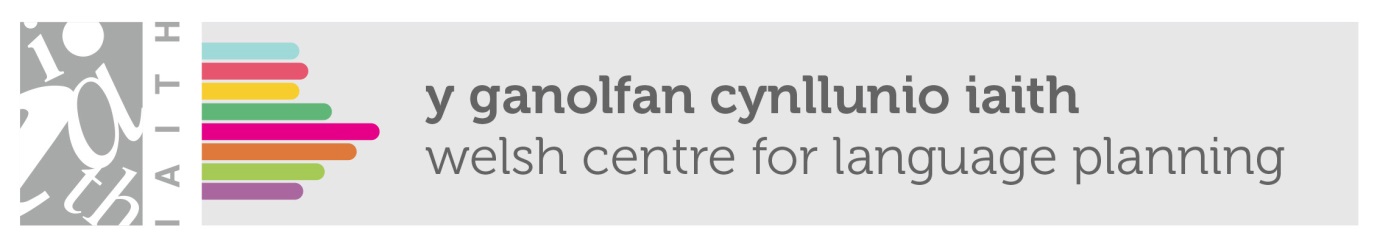 “Dwy Her – Y Safonau Iaith a Deddf Llesiant Cenedlaethau’r Dyfodol”“Two Challenges– Welsh Language Standards and the Well-being of Future Generations (Wales) Act”Ffurflen Gofrestru 				                    Registration FormEnw / Name : ______________________________________________________________Teitl Swydd / Job Title : ______________________________________________________Awdurdod, Cwmni, Sefydliad neu Gorff :Authority, Company, Organisation or Agency : ____________________________________Cyfeiriad / Address : __________________________________________________________________________________________________________________________________________________Ffôn / Tel : __________________  Ebost / Email: __________________________________Canolfan Fusnes Conwy, Cyffordd Llandudno, Hydref 15, 9.30yb – 1.00ypConwy Business Centre, Llandudno Junction, October15, 9.30am – 1.00pmY Llwyfan, Prifysgol y Drindod Dewi Sant, Caerfyrddin, , Hydref 16, 9.30yb – 1.00ypY Llwyfan, Y Drindod Dewi Sant University, Carmarthen, , October 16, 9.30am – 1.00pmUnrhyw ofynion eraill (e.e. mynediad, symudoledd, deietegol a.y.b.)Any other requirements (e.g. access, mobility, dietary etc.)__________________________________________________________________________________________________________________________________________________Bydd angen offer cyfieithu o’r Gymraeg i’r Saesneg arnaf I’ll need Welsh to English translation facilitiesAnfonwch anfoneb at fy sefydliad am y swm canlynol:  Please invoice my organisation for the following sum:  £65 (+TAW / VAT)    £55 (+TAW / VAT) i aelodau IAITH membersRhif archeb / Order number : _________________Cyfeiriad ar gyfer anfoneb (os yw’n wahanol i’r uchod)Address for invoice (if different from above)              ________________________________________________________________________________________________________Taliad BACS payment (gan nodi eich enw / stating your name)Enw’r cyfri: Iaith Cyf                     Rhif: 47750952                      Cod didoli: 54 – 10 - 26Dychwelwch at / Please return to:IAITH,Uned 3,Parc Busnes Aberarad, Castellnewydd Emlyn, Sir Gaerfyrddin.SA38 9DB  (01239) 711668		  post@iaith.eu		 www.iaith.euPolisi CansloOs oes rhaid i IAITH ganslo achlysur am unrhyw reswm, byddwch yn derbyn ad-daliad llawn.Dim ond yn ysgrifenedig neu drwy e-bost y gall cyfranogwyr ganslo archeb am le.Codir y ffioedd canlynol ar gyfranogwyr sy’n canslo archeb:6 - 15 diwrnod gwaith cyn yr achlysur: Codir 50% o’r gost5 diwrnod gwaith neu lai cyn yr achlysur (neu fethu â mynychu): Codir 100% o’r gost . Cancellation Policy If IAITH has to cancel an event for any reason, participants will receive a full refund.We can only accept cancellations by post or e-mail.The following fees will apply in the event of participants cancelling:6 - 15 working days prior to the event: 50% of course fee 5 working days or less prior to the event (or non-attendance): 100% of course fee.Polisi Preifatrwydd IAITH: Mae IAITH yn parchu eich hawl i breifatrwydd, a bydd unrhyw wybodaeth neu fanylion rydych yn dewis eu darparu drwy gyfrwng y ffurflen hon yn cael eu cadw yn swyddfa IAITH, ac yn cael eu defnyddio i alluogi IAITH i gyflwyno gwybodaeth am y gwasanaethau rydych wedi mynegi diddordeb ynddynt, neu unrhyw wasanaethau perthnasol rydym yn teimlo a fydd o ddiddordeb i chi. Drwy ddarparu eich manylion cyswllt, rydych yn cydsynio i ni eu defnyddio i’r dibenion a nodir uchod. Ni fyddwn yn trosglwyddo eich manylion i unrhyw drydydd parti.Mae IAITH wedi cofrestru dan Ddeddf Diogelu Data 1998.IAITH’s Privacy Policy: IAITH respects your right to privacy, and any information or details you choose to provide through this form will be kept in IAITH’s office, and will be used to enable IAITH to provide information about services in which you have expressed an interest or relevant services which we feel may be of interest to you. By providing your contact details, you consent to us using it for the purposes outlined above. We will not pass on your information to any third party.IAITH is registered under the Data Protection Act 1998